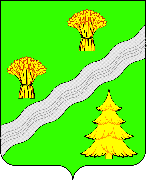 АДМИНИСТРАЦИЯПОСЕЛЕНИЯ ПЕРВОМАЙСКОЕ В ГОРОДЕ МОСКВЕПОСТАНОВЛЕНИЕот 28.03.2023 № 02-01-05-83/23О создании Рабочей группы по проведению обследования и обеспечению антитеррористической защищённости многоквартирных домов на территориипоселения Первомайское при постоянно действующей рабочей группе администрации поселения Первомайское по вопросам профилактикитерроризма, минимизации и (или) ликвидациипоследствий его проявленийВ соответствии с Федеральным законом от 06.10.2003 №131-ФЗ «Об общих принципах организации местного самоуправления в Российской Федерации», Федеральным законом от 06.03.2006 №35-ФЗ «О противодействии терроризму», Законом города Москвы от 06.11.2002 №56 «Об организации местного самоуправления в городе Москве», Указом Мэра Москвы от 26.12.2018 №109-УМ 
«О совершенствовании системы антитеррористической деятельности в городе Москве», Уставом поселения Первомайское, постановлением администрации поселения Первомайское от 29.11.2021 № 02-01-05-259/21 «Об утверждении Положения о постоянно действующей рабочей группе по вопросам профилактики терроризма, минимизации и (или) ликвидации последствий его проявлений на территории поселения Первомайское в городе Москве», с целью совершенствования системы антитеррористической защищённости объектов и территорийПОСТАНОВЛЯЕТ:1. Создать Рабочую группу по проведению обследования и обеспечению антитеррористической защищённости многоквартирных домов при постоянно действующей рабочей группе администрации поселения Первомайское по вопросам профилактики терроризма, минимизации и (или) ликвидации последствий его проявлений и утвердить ее состав согласно приложению 1 к настоящему постановлению.2. Утвердить Положение о Рабочей группе по проведению обследования и обеспечению антитеррористической защищённости многоквартирных домов на территории поселения Первомайское согласно приложению 2 к настоящему постановлению.3. Утвердить «Дорожную карту» выполнения мероприятий по вопросам обеспечения антитеррористической защищенности многоквартирных домов в рамках деятельности Рабочей группы по проведению обследования и обеспечению антитеррористической защищённости многоквартирных домов на территории поселения Первомайское на 2022-2024 годы» согласно приложению 3 к настоящему постановлению.4. Опубликовать настоящее постановление в бюллетене «Московский муниципальный вестник» и разместить на официальном сайте администрации поселения Первомайское в городе Москве www.pervomayskoe.msk.ru5. Контроль за исполнением постановления возложить на заместителя главы администрации поселения Первомайское в городе Москве А.Е. Шуха.Глава администрации		                                                           М.Р. МельникПриложение 1к постановлению администрациипоселения Первомайскоеот «28» марта 2022 № 02-01-05-83/22СОСТАВРабочей группы по проведению обследования и обеспечению антитеррористической защищённости многоквартирных домов на территориипоселения Первомайское при Постоянно действующей рабочей группе по вопросам профилактики терроризма, минимизации и (или) ликвидации последствий его проявлений на территории поселения Первомайское в городе Москве Руководитель группы: Шух Александр Евгеньевич – заместитель главы администрации поселения Первомайское в городе Москве;Заместитель руководителя группы: Каплин Сергей Алексеевич – начальник отдела ЖКХ администрации поселения Первомайское в городе Москве;Секретарь группы: Казанцев Юрий Олегович –специалист 1-й категории отдела ЖКХ администрации поселения Первомайское в городе Москве;Члены Рабочей группы:Главный специалист отдела ЖКХ – Ю.О. Казанцев;Главный специалист отдела по социальной политике и потребительскому рынку поселения Первомайское в городе Москве – Татаренкова Екатерина Сергеевна;Начальник сектора ЖКХ администрации поселения Первомайское в городе Москве –Знаменский Сергей Константинович;Ведущий специалист отдела по организационной работе администрации поселения Первомайское в городе Москве – Макаренко Наталья Николаевна;Специалист 1-й категории отдела ЖКХ администрации поселения Первомайское в городе Москве – Королев Алексей Андреевич;Ведущий специалист службы по ГО и ЧС – Филиппов Михаил Николаевич;Представитель пункта охраны общественного порядка (по согласованию);Представитель МО МВД России «Троицкий» г. Москвы (по согласованию);Представитель ООО «ДЭЗИС» (по согласованию);Представитель ООО «УК «Стелла» (по согласованию);Представитель ООО «УК «Альфа Центавра» (по согласованию);Представитель ООО «УК «Атриум» (по согласованию);Представитель ООО «Управляющая компания «Внуково Спорт Вилладж» (по согласованию).Приложение 2к постановлению администрациипоселения Первомайское от «28» марта 2022 г. № 02-01-05-83/22Положение о Рабочей группе по проведению обследования и обеспечению антитеррористической защищённости многоквартирных домов на территориипоселения Первомайское при постоянно действующей рабочей группе администрации поселения Первомайское по вопросам профилактикитерроризма, минимизации и (или) ликвидации последствий его проявлений1. Настоящее Положение определяет цель, порядок формирования и деятельности Рабочей группы по проведению обследования и обеспечению антитеррористической защищённости многоквартирных домов на территории поселения Первомайское при постоянно действующей рабочей группе администрации поселения Первомайское по вопросам профилактики терроризма, минимизации и (или) ликвидации последствий его проявлений (далее – Рабочая группа).2. Рабочая группа в своей деятельности руководствуется Конституцией Российской Федерации, федеральными законами и иными нормативными правовыми актами Российской Федерации, законами и иными нормативными правовыми актами города Москвы, решениями Национального антитеррористического комитета, Антитеррористической комиссии города Москвы, а также настоящим Положением и действует на постоянной основе.3. Основными задачами Рабочей группы является:- обследование многоквартирных домов на предмет их антитеррористической защищённости;- выявление потенциально опасных конструктивных частей многоквартирных домов, совершение террористического акта на которых может привести к нарушению безопасности проживания в многоквартирном доме граждан (в том числе конструктивные части многоквартирного дома, проходящие через несколько помещений в многоквартирном доме и (или) имеющие значимость для несущей способности многоквартирного дома), а также его критические элементы, совершение террористического акта на которых может привести к несоблюдению требований по обеспечению проживающих в нем граждан коммунальными услугами и (или) возможности возгорания, затопления помещений в многоквартирном доме;- определение возможных последствий совершения террористического акта на территории многоквартирных домов на основании прогнозных показателей численности людей, которые могут погибнуть или получить вред здоровью, возможного экономического ущерба и ущерба окружающей природной среде;4. Порядок формирования Рабочей группы:4.1. В состав Рабочей группы входят руководитель Рабочей группы, секретарь Рабочей группы, члены Рабочей группы. Все члены Рабочей группы обладают равными правами.4.2. Заседание считается правомочным, если на нем присутствуют не менее половины от общего числа членов Рабочей группы.4.3. Руководитель Рабочей группы:- осуществляет общее руководство Рабочей группы;- распределяет обязанности между членами Рабочей группы;- определяет повестку дня и порядок рассмотрения вопросов на заседании Рабочей группы;- в случае необходимости передаёт полномочия руководителя Рабочей группы заместителю руководителя Рабочей группы.5. Полномочия Рабочей группы: 5.1. Заслушивать на своих заседаниях лиц, ответственных за антитеррористическую защищённость многоквартирных домов.5.2. Давать разъяснения по вопросам, относящимся к компетенции Рабочей группы.5.3. Организовывать и проводить координационные совещания и рабочие встречи с сотрудниками заинтересованных силовых структур и управляющих компаний.5.4. Привлекать при необходимости к работе в заседании Группы представителей государственных органов, органов местного самоуправления, общественных и других организаций, иных лиц по согласованию с руководителем Группы.6. Порядок работы Рабочей группы: 6.1. Заседания Рабочей группы проводятся по мере необходимости.6.2. Организационное и информационно-аналитическое обеспечение деятельности Рабочей группы осуществляет постоянно действующая рабочая группа администрации поселения Первомайское по вопросам профилактики терроризма, минимизации и (или) ликвидации последствий его проявлений.6.3. Решения Рабочей группы оформляются протоколом.6.4. Решения принимаются простым большинством голосов от числа присутствующих.6.5. Протокол заседания подписывается руководителем и секретарем Рабочей группы.6.6. На секретаря Рабочей группы возлагается выполнение следующих функций:- организация деятельности Рабочей группы;- формирование повестки дня заседания Рабочей группы;- подготовка необходимых для рассмотрения на заседаниях Рабочей группы информационно-аналитических и иных материалов, проектов решений;- организация привлечения для участия в заседании Рабочей группы представителей, присутствие которых необходимо для рассмотрения вопросов повестки;- извещение членов Рабочей группы о дате, времени и месте заседаний, о вопросах, включенных в повестку дня, не позднее, чем за 1 рабочий день до дня заседания;- на период временного отсутствия секретаря его обязанности возлагаются на одного из членов Рабочей группы по решению руководителя Рабочей группы.Приложение 3к постановлению администрациипоселения Первомайское от «28» марта 2022 № 02-01-05-83/22«ДОРОЖНАЯ КАРТА» выполнения мероприятий по вопросам обеспечения антитеррористической защищенности многоквартирных домов в рамках деятельности постоянно действующей рабочей группы администрации поселения Первомайское по вопросам профилактики терроризма, минимизации и (или) ликвидации последствий его проявлений  на 2022-2024 годы№ппНаименование мероприятияНаименование мероприятияСрок исполнения
(2022-2024 годы)ИсполнительСтатус исполнения1223451.Составление графика проведения проверок выполнения мероприятий по антитеррористической защищенности многоквартирных домов с учетом антитеррористической защищенности многоквартирных домов в рамках деятельности постоянно действующей рабочей группы администрации поселения Первомайское по вопросам профилактики терроризма, минимизации и (или) ликвидации последствий его проявлений на 2022-2024 годы (далее – Дорожная карта)Составление графика проведения проверок выполнения мероприятий по антитеррористической защищенности многоквартирных домов с учетом антитеррористической защищенности многоквартирных домов в рамках деятельности постоянно действующей рабочей группы администрации поселения Первомайское по вопросам профилактики терроризма, минимизации и (или) ликвидации последствий его проявлений на 2022-2024 годы (далее – Дорожная карта)Март-апрель 
2022 года
Рабочая группа по проведению обследования и обеспечению антитеррористической защищённости многоквартирных домов2.Подведение итогов проведенных в соответствии с графиком проверок и рассмотрение результатов выполнения мероприятий Дорожной карты. Подведение итогов проведенных в соответствии с графиком проверок и рассмотрение результатов выполнения мероприятий Дорожной карты. ЕжеквартальноРабочая группа по проведению обследования и обеспечению антитеррористической защищённости многоквартирных домов3.Проведение мероприятий по ограничению доступа в подвалы и (или) технические подполья, на крышу и чердак многоквартирного дома.Проведение мероприятий по ограничению доступа в подвалы и (или) технические подполья, на крышу и чердак многоквартирного дома.В течение годаУправляющие компании4.Организация взаимодействия с отделом по ТиНАО УФСБ России по 
г. Москве и Московской области, МО МВД России «Троицкий» 
г. Москвы, Поста пожарно-спасательного отряда № 306 Государственного Казенного учреждения г. Москвы «Пожарно-спасательный центр» при проведении проверок по обеспечению антитеррористической защищенности многоквартирных домов.Организация взаимодействия с отделом по ТиНАО УФСБ России по 
г. Москве и Московской области, МО МВД России «Троицкий» 
г. Москвы, Поста пожарно-спасательного отряда № 306 Государственного Казенного учреждения г. Москвы «Пожарно-спасательный центр» при проведении проверок по обеспечению антитеррористической защищенности многоквартирных домов.В течение годаРабочая группа по проведению обследования и обеспечению антитеррористической защищённости многоквартирных домов,управляющие компании 5.Обеспечение поддержания в рабочем состоянии установленных в многоквартирном доме замков и запирающих устройств, охранных и тревожных сигнализаций, систем вентиляций и дымоудаления, систем видеонаблюдения, кодовых замков на входных группах, систем подъездного и дворового видеонаблюдения, интегрированных в ЕЦХД, установок систем наружного освещения дворовых территорийОбеспечение поддержания в рабочем состоянии установленных в многоквартирном доме замков и запирающих устройств, охранных и тревожных сигнализаций, систем вентиляций и дымоудаления, систем видеонаблюдения, кодовых замков на входных группах, систем подъездного и дворового видеонаблюдения, интегрированных в ЕЦХД, установок систем наружного освещения дворовых территорийВ течение годаРабочая группа по проведению обследования и обеспечению антитеррористической защищённости многоквартирных домов,Управляющие компании,уполномоченные органы6.Проведение информационно-разъяснительной работы среди граждан, проживающих в многоквартирных домах. Размещение и своевременная актуализация информации об обеспечении антитеррористической защищенности многоквартирных домов в подъездах домов и на информационных стендах, расположенных на придомовых территорияхПроведение информационно-разъяснительной работы среди граждан, проживающих в многоквартирных домах. Размещение и своевременная актуализация информации об обеспечении антитеррористической защищенности многоквартирных домов в подъездах домов и на информационных стендах, расположенных на придомовых территорияхВ течение годаРабочая группа по проведению обследования и обеспечению антитеррористической защищённости многоквартирных домов,управляющие компанииУправляющие компании7.Осуществление контроля за соблюдением жителями многоквартирных домов мер по обеспечению антитеррористической защищенностиОсуществление контроля за соблюдением жителями многоквартирных домов мер по обеспечению антитеррористической защищенностиВ течение годаУправляющие компании8.Своевременное информирование при угрозе совершения или совершении террористического акта на территории многоквартирного дома отдела по ТиНАО УФСБ России по г. Москве и Московской области, МО МВД России «Троицкий» г. Москвы, Поста пожарно-спасательного отряда № 306 Государственного Казенного учреждения г. Москвы «Пожарно-спасательный центр»Своевременное информирование при угрозе совершения или совершении террористического акта на территории многоквартирного дома отдела по ТиНАО УФСБ России по г. Москве и Московской области, МО МВД России «Троицкий» г. Москвы, Поста пожарно-спасательного отряда № 306 Государственного Казенного учреждения г. Москвы «Пожарно-спасательный центр»В течение годаУправляющие компании, уполномоченные органы9.9.Рассмотрение на заседаниях постоянно действующей рабочей группы администрации поселения Первомайское по вопросам профилактики терроризма, минимизации и (или) ликвидации последствий его проявлений результатов проводимых проверок, а также проблем по вопросам обеспечения антитеррористической защищенности многоквартирных домов. Заслушивание руководителей организаций и предприятий в деятельности которых выявлены недостатки в организации работы по вопросам профилактики терроризма, минимизации и (или) ликвидации последствий его проявлений, с учетом их компетенции. Принятие мер по устранению выявленных недостатков.Ежеквартальнопостоянно действующая рабочая группа администрации поселения Первомайское по вопросам профилактики терроризма, минимизации и (или) ликвидации последствий его проявлений,Управляющие компании, Уполномоченные органы